Reciba noticias locales confiables del condado de Adams en sus mensajes de texto todas las semanas. Enviar un mensaje de texto diciendo "español" al (844) 403-2239 para comenzarO únete a WhatsAppPasa La Voz y le enviaremos mensajes de texto semanales sobre vivienda local, atención médica, inmigración, educación, seguridad alimentaria, salud de los niños, asuntos legales, finanzas y más. Este servicio se ofrece libre de costo Nunca compartimos su número de teléfono con nadie. Solo le enviaremos unos 4 mensajes al mes.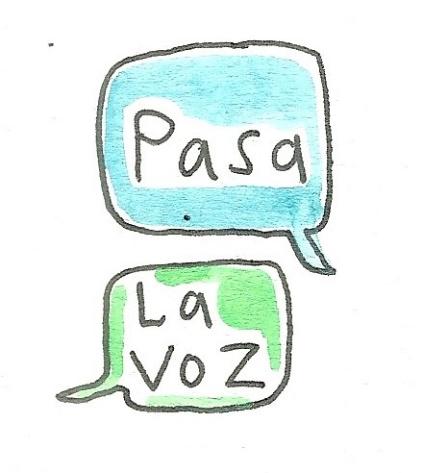 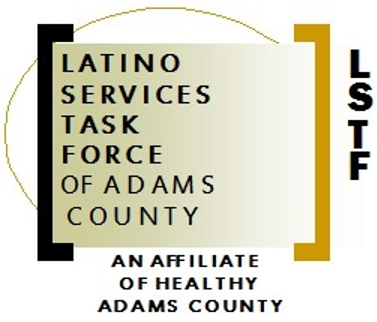 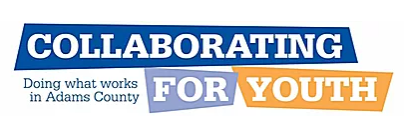 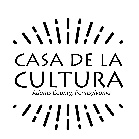 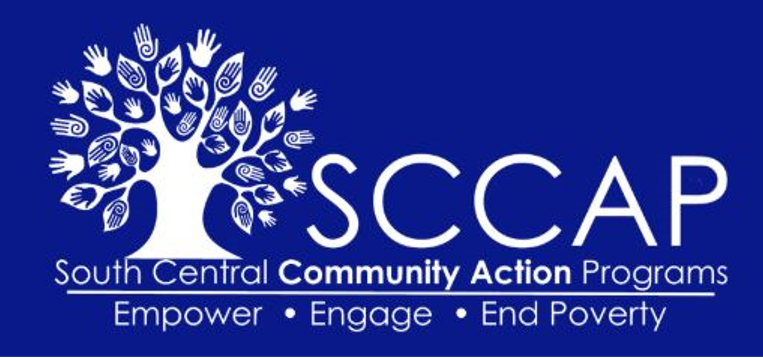 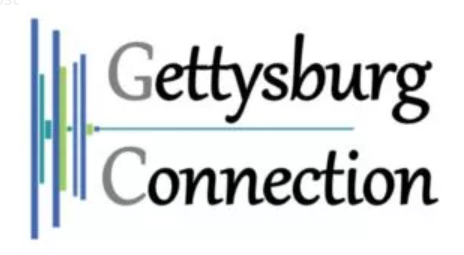 